									             …./…./2022                   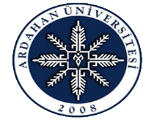 T.C. ARDAHAN ÜNİVERSİTESİ REKTÖRLÜĞÜERASMUS+ Kurum KoordinatörlüğüneArdahan Üniversitesi ………………………………... biriminde ……… kurum sicil numaralı personel olarak çalışmaktayım. 20…. – 20…. akademik yılında faydalanmak üzere başvurmuş olduğum Erasmus+ hareketliliğinden yararlanma hakkımdan ……………………………… gibi sebeplerden dolayı feragat etmek istiyorum. Gereğinin yapılmasını arz ederim.Adı-SoyadıİmzaCep tel:                                                                                                                           E-posta:	